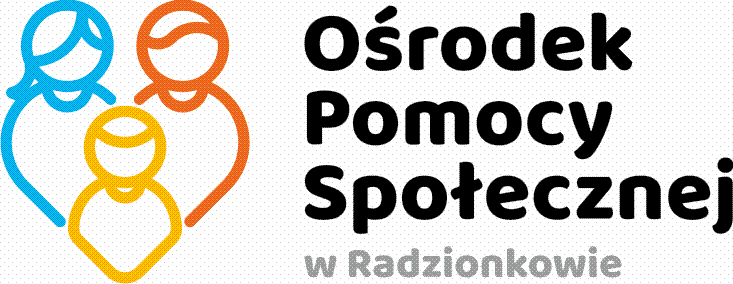 REGULAMIN PRACYOŚRODKA POMOCY SPOŁECZNEJ w RADZIONKOWIE										Zatwierdzam:										……………………….…Radzionków dnia 03.02.2022 rSPIS TREŚCIPostanowienia ogólne…………………………………….…………...………..…...s. 3Podstawowe obowiązki stron stosunku pracy……………………...……..…...….s. 4Równe traktowanie w pracy………………………………………..………......….s. 5Czas pracy……………………………………………………………..……………s. 8Okresowa ocena pracy…………………………………………..………...……….s. 9Urlopy pracownicze………………………………………………………...….…. s. 9Nagrody i wyróżnienia………………………………………….……..……...…..s. 12Usprawiedliwienia nieobecności………………………………..……...……....…s. 12Odpowiedzialność porządkowa pracowników… ………….…..……..………....s. 14Zasady wypłaty wynagrodzeń………………………………….………....……...s. 15Bezpieczeństwo i higiena pracy……………………...………………….....……..s. 15Prace wzbronione pracownikom młodocianym i kobietom……………..….…..s. 17Inne postanowienia…………………………………………….………….………s. 18Postanowienia końcowe………………………………………….………..………s. 19REGULAMIN PRACYOŚRODKA POMOCY SPOŁECZNEJ W RADZIONKOWIEI. Postanowienia ogólne§ 1Niniejszy Regulamin pracy przyjęto na podstawie:art. 104-1043 Kodeksu pracy (t.j. Dz. U. z 2020 r.  poz.1320 z późn. zm.).  art. 42 ustawy z dnia 21 listopada 2008 r. o pracownikach samorządowych (t. j. Dz. U. z 2019 r., poz. 1282 z późn. zm.) art. 121b ustawy z dnia 12 marca 2004 r. o pomocy społecznej (t. j. Dz. U. z 202 r., poz. 1876 z poźn.zm).art. 30 ust. 3-5 ustawy z dnia 23 maja 1991 r. o związkach zawodowych (t.j Dz. U. z 2022 r. poz. 99 z późn. zm.)rozporządzenia Ministra Pracy i Polityki Socjalnej z dnia 15 maja 1996 r. w sprawie sposobu usprawiedliwiania nieobecności w pracy oraz udzielania pracownikom zwolnień od pracy (t. j. Dz. U. z 2014, poz. 1632 z późn. zm.),rozporządzenia Ministra Pracy i Polityki Socjalnej z dnia 10 grudnia 2018 roku           w sprawie zakresu prowadzenia przez pracodawców dokumentacji w sprawach związanych ze stosunkiem pracy oraz sposobu prowadzenia akt osobowych pracownika (Dz.U.2018. poz. 2369) ustawy o wychowaniu w trzeźwości i przeciwdziałaniu alkoholizmowi (t.j Dz. U z 2021 poz. 1119 z późn. zm.).§ 2Użyte w regulaminie określenia oznaczają:pracodawca - Ośrodek Pomocy Społecznej w Radzionkowie, ul. Kurzaja 19, 41-922 Radzionków, zwany dalej także: Ośrodkiem,pracownik - osoba zatrudniona u pracodawcy w ramach stosunku pracy,przepisy prawa pracy - przepisy Kodeksu pracy oraz przepisy innych ustaw i aktów wykonawczych, określające prawa i obowiązki pracowników i pracodawców, a także postanowienia układów zbiorowych pracy i innych opartych na ustawie porozumień zbiorowych, regulaminów i statutów określających prawa i obowiązki stron stosunku pracy.§ 3Regulamin pracy ustala organizację i porządek w procesie pracy oraz związane z tym prawa i obowiązki pracodawcy i pracowników.§ 4Pracodawca zapoznaje z treścią regulaminu pracy każdego przyjmowanego do pracy pracownika przed rozpoczęciem przez niego pracy, a pracownik potwierdza znajomość regulaminu stosownym oświadczeniem złożonym w formie pisemnej.§ 5W indywidualnych sprawach związanych ze stosunkiem pracy, nieuregulowanych szczegółowo niniejszym regulaminem, zastosowanie mają przepisy Kodeksu pracy oraz innych ustaw i aktów wykonawczych z zakresu prawa pracy.Podstawowe obowiązki stron stosunku pracy§ 6Pracodawca jest obowiązany w szczególności:zaznajamiać pracowników podejmujących pracę z zakresem ich obowiązków, sposobem wykonywania pracy na wyznaczonych stanowiskach oraz ich podstawowymi uprawnieniami,organizować pracę w sposób zapewniający pełne wykorzystanie czasu pracy, jak również osiąganie przez pracowników, przy wykorzystaniu ich uzdolnień                      i kwalifikacji, wysokiej wydajności i należytej jakości pracy,organizować pracę w sposób zapewniający zmniejszenie uciążliwości pracy, zwłaszcza pracy monotonnej i pracy w ustalonym z góry tempie,przeciwdziałać dyskryminacji w zatrudnieniu, w szczególności ze względu na płeć, wiek, niepełnosprawność, rasę, religię, narodowość, przekonania polityczne, przynależność związkową, pochodzenie etniczne, wyznanie, orientację seksualną,       a także ze względu na zatrudnienie na czas określony lub nieokreślony albo w pełnym lub w niepełnym wymiarze czasu pracy,zapewniać bezpieczne i higieniczne warunki pracy oraz prowadzić systematyczne szkolenie pracowników w zakresie bezpieczeństwa i higieny pracy,terminowo i prawidłowo wypłacać wynagrodzenie,ułatwiać pracownikom podnoszenie kwalifikacji zawodowych,stwarzać pracownikom podejmującym zatrudnienie po ukończeniu szkoły prowadzącej kształcenie zawodowe lub szkoły wyższej warunki sprzyjające przystosowaniu się do należytego wykonywania pracy,zaspokajać w miarę posiadanych środków socjalne potrzeby pracowników,stosować obiektywne i sprawiedliwe kryteria oceny pracowników oraz wyników ich pracy,prowadzić dokumentację w sprawach związanych ze stosunkiem pracy oraz akta osobowe pracowników,informować pracowników o ryzyku zawodowym, które wiąże się z wykonywaną pracą oraz o zasadach ochrony przed tymi zagrożeniami,wpływać na kształtowanie w zakładzie pracy zasad współżycia społecznego.Pracodawca ma obowiązek poinformować pracownika na piśmie, nie później niż w ciągu 7 dni od dnia zawarcia umowy o pracę, o obowiązującej pracownika dobowej i tygodniowej normie czasu pracy, częstotliwości wypłat wynagrodzenia za pracę, wymiarze przysługującego pracownikowi urlopu wypoczynkowego, obowiązującej pracownika długości okresu wypowiedzenia umowy o pracę, układzie zbiorowym pracy, którym pracownik jest objęty.§ 7Pracodawca ma prawo żądać od osoby ubiegającej się o zatrudnienie podania danych osobowych obejmujących:imię (imiona) i nazwisko,datę urodzenia,dane kontaktowe, wykształcenie,kwalifikacje zawodowe,przebieg dotychczasowego zatrudnienia.Pracodawca ma prawo żądać od pracownika podania, niezależnie od danych osobowych,   o których mowa w ust. 1, także:adresu zamieszkania,innych danych osobowych pracownika, a także imion i nazwisk oraz dat urodzenia dzieci pracownika i innych członków jego najbliższej rodziny, jeżeli podanie takich danych jest konieczne ze względu na korzystanie przez pracownika ze szczególnych uprawnień przewidzianych w prawie pracy,numeru PESEL pracownika nadanego przez Rządowe Centrum Informatyczne Powszechnego Elektronicznego Systemu Ewidencji Ludności (RCI PESEL),                      a w przypadku jego braku – rodzaj i numer dokumentu potwierdzającego tożsamość,numer rachunku płatniczego, jeżeli pracownik nie złożył wniosku o wypłatę wynagrodzenia do rąk własnych3.	Udostępnienie pracodawcy danych osobowych następuje w formie oświadczenia osoby, której one dotyczą. Pracodawca ma prawo żądać udokumentowania danych osobowych osób, o których mowa w ust. 1 i 2.4.	Pracodawca może żądać podania innych danych osobowych niż określone w ust. 1 i 2, jeżeli obowiązek ich podania wynika z odrębnych przepisów.5.	W zakresie nieuregulowanym w ust. 1-4 do danych osobowych, o których mowa w tych przepisach, stosuje się przepisy o ochronie danych osobowych.§ 8Pracownik obowiązany jest wykonywać pracę sumiennie i starannie oraz stosować się do poleceń przełożonych, które dotyczą pracy, jeżeli nie są one sprzeczne z przepisami prawa pracy lub umowy o pracę.2.	Podstawowym obowiązkiem Pracownika jest w szczególności:przestrzeganie czasu pracy ustalonego w zakładzie pracy (w tym przestrzeganie zakazu oddalania się z miejsca pracy bez zezwolenia przełożonego),przestrzeganie regulaminu pracy i ustalonego w zakładzie pracy porządku,przestrzeganie przepisów oraz zasad bezpieczeństwa i higieny pracy, a także przepisów przeciwpożarowych (w tym niepalenie tytoniu w czasie pracy i miejscach niedozwolonych, niezwłoczne informowanie przełożonego o zauważonych zagrożeniach życia lub zdrowia ludzkiego i zaistniałych wypadkach przy pracy),dbanie o dobro zakładu pracy, chronienie jego mienia oraz zachowanie w tajemnicy informacji, których ujawnienie mogłoby narazić pracodawcę na szkodę,przestrzeganie tajemnicy określonej w odrębnych przepisach,przestrzeganie w zakładzie pracy zasad współżycia społecznego.III. Równe traktowanie w pracy§ 91.	Pracownicy powinni być równo traktowani w zakresie nawiązania i rozwiązania stosunku pracy, warunków zatrudnienia, awansowania oraz dostępu do szkolenia w celu podnoszenia kwalifikacji zawodowych, w szczególności bez względu na płeć, wiek, niepełnosprawność, rasę, religię, narodowość, przekonania polityczne, przynależność związkową, pochodzenie etniczne, wyznanie, orientację seksualną, a także bez względu na zatrudnienie na czas określony lub nieokreślony albo w pełnym lub w niepełnym wymiarze czasu pracy.2.	Równe traktowanie w zatrudnieniu oznacza niedyskryminowanie w jakikolwiek sposób, bezpośrednio lub pośrednio, z przyczyn określonych w ust. 1.3.	Dyskryminowanie bezpośrednie istnieje wtedy, gdy pracownik z jednej lub z kilku przyczyn określonych w ust. 1 był, jest lub mógłby być traktowany w porównywalnej sytuacji mniej korzystnie niż inni pracownicy.4.	Dyskryminowanie pośrednie istnieje wtedy, gdy na skutek pozornie neutralnego postanowienia, zastosowanego kryterium lub podjętego działania występują dysproporcje     w zakresie warunków zatrudnienia na niekorzyść wszystkich lub znacznej liczby pracowników należących do grupy wyróżnionej ze względu na jedną lub kilka przyczyn określonych w ust. 1, jeżeli dysproporcje te nie mogą być uzasadnione innymi obiektywnymi powodami.5.	Przejawem dyskryminowania w rozumieniu ust. 2 jest także:a)	działanie polegające na zachęcaniu innej osoby do naruszania zasady równego traktowania w zatrudnieniu,b)	zachowanie, którego celem lub skutkiem jest naruszenie godności albo poniżenie lub upokorzenie pracownika (molestowanie).6.	Dyskryminowaniem ze względu na płeć jest także każde nieakceptowane zachowanie              o charakterze seksualnym lub odnoszące się do płci pracownika, którego celem lub skutkiem jest naruszenie godności lub poniżenie albo upokorzenie pracownika; na zachowanie to mogą się składać fizyczne, werbalne lub pozawerbalne elementy (molestowanie seksualne).7. Zabrania się stosowania mobbingu w środowisku pracy. Kiedy występuje mobbing oraz szczegółowy tryb postępowania w przypadku wystąpienia mobbingu określa Polityka antymobbingowa Ośrodka.§ 10Za naruszenie zasady równego traktowania w zatrudnieniu, z zastrzeżeniem ust. 2-4 niniejszego paragrafu, uważa się różnicowanie przez pracodawcę sytuacji pracownika             z jednej lub kilku przyczyn określonych, w § 9 pkt. 1 Regulaminu , którego skutkiem jest    w szczególności:odmowa nawiązania lub rozwiązanie stosunku pracy,niekorzystne ukształtowanie wynagrodzenia za pracę lub innych warunków zatrudnienia, albo pominięcie przy awansowaniu lub przyznawaniu innych świadczeń związanych z pracą,pominięcie przy typowaniu do udziału w szkoleniach podnoszących kwalifikacje zawodowe- chyba, że pracodawca udowodni, że kierował się obiektywnymi powodami.Zasady równego traktowania w zatrudnieniu nie naruszają działania polegającego na:niezatrudnianiu pracownika z jednej lub kilku przyczyn określonych w § 10 pkt. 1 Regulaminu, jeżeli jest to uzasadnione ze względu na rodzaj pracy, warunki jej wykonywania lub wymagania zawodowe stawiane pracownikom,wypowiedzeniu pracownikowi warunków zatrudnienia w zakresie wymiaru czasu pracy, jeżeli jest to uzasadnione przyczynami niedotyczącymi pracowników,stosowaniu środków, które różnicują sytuację prawną pracownika ze względu na ochronę rodzicielstwa, wiek lub niepełnosprawność pracownika,stosowaniu kryterium stażu pracy przy ustalaniu warunków zatrudniania i zwalniania pracowników, zasad wynagradzania i awansowania oraz dostępu do szkolenia w celu podnoszenia kwalifikacji zawodowych, co uzasadnia odmienne traktowanie pracowników ze względu na wiek3.	Nie stanowią naruszenia zasady równego traktowania w zatrudnieniu działania podejmowane przez określony czas, zmierzające do wyrównywania szans wszystkich lub znacznej liczby pracowników wyróżnionych z jednej lub kilku przyczyn określonych w § 9 pkt. 1 Regulaminu, przez zmniejszenie na korzyść takich pracowników faktycznych nierówności, w zakresie określonym w tym przepisie.4. Nie stanowi naruszenia zasady równego traktowania ograniczanie przez kościoły i inne związki wyznaniowe, a także organizacje, których etyka opiera się na religii, wyznaniu lub światopoglądzie, dostępu do zatrudnienia, ze względu na religię, wyznanie lub światopogląd jeżeli rodzaj lub charakter wykonywania działalności przez kościoły i inne związki wyznaniowe, a także organizacje powoduje, że religia, wyznanie lub światopogląd są rzeczywistym i decydującym wymaganiem zawodowym stawianym pracownikowi, proporcjonalnym do osiągnięcia zgodnego z prawem celu zróżnicowania sytuacji tej osoby; dotyczy to również wymagania od zatrudnionych działania w dobrej wierze i lojalności wobec etyki kościoła, innego związku wyznaniowego oraz organizacji, których etyka opiera się na religii, wyznaniu lub światopoglądzie.§ 11Pracownicy mają prawo do jednakowego wynagrodzenia za jednakową pracę lub za pracę o jednakowej wartości.2.	Wynagrodzenie, o którym mowa w pkt. 1, obejmuje wszystkie składniki wynagrodzenia, bez względu na ich nazwę i charakter, a także inne świadczenia związane z pracą, przyznawane pracownikom w formie pieniężnej lub w innej formie niż pieniężna.3.	Pracami o jednakowej wartości są prace, których wykonywanie wymaga od pracowników porównywalnych kwalifikacji zawodowych, potwierdzonych dokumentami przewidzianymi w odrębnych przepisach lub praktyką i doświadczeniem zawodowym, a także porównywalnej odpowiedzialności 	i wysiłku.§ 121.	Osoba, wobec której pracodawca naruszył zasadę równego traktowania w zatrudnieniu, ma prawo do odszkodowania w wysokości nie niższej niż minimalne wynagrodzenie za pracę, ustalane na podstawie odrębnych przepisów.2.	Skorzystanie przez pracownika z uprawnień przysługujących z tytułu naruszenia zasady równego traktowania w zatrudnieniu nie może stanowić przyczyny uzasadniającej wypowiedzenie przez pracodawcę stosunku pracy lub jego rozwiązanie bez wypowiedzenia.3. Zasady określone w pkt. 1 stosuje się odpowiednio do pracownika, który udzielił                          w jakiejkolwiek formie wsparcia innemu pracownikowi korzystającemu z uprawnień przysługujących z tytułu naruszenia zasady równego traktowania w zatrudnieniu.§ 13Przed przystąpieniem do pracy pracownik powinien:otrzymać pisemną umowę o pracę określającą rodzaj pracy i miejsce jej wykonywania oraz termin rozpoczęcia pracy i przysługujące pracownikowi wynagrodzenie (ze wskazaniem składników), a także zakres jego obowiązków,zapoznać się z regulaminem pracy i instrukcjami obowiązującymi na jego stanowisku pracy,odbyć przeszkolenie w zakresie bezpieczeństwa i higieny pracy oraz przepisów przeciwpożarowych, a także potwierdzić na piśmie fakt zapoznania się z tymi przepisami,otrzymać nieodpłatnie środki ochrony indywidualnej zabezpieczające przed działaniem niebezpiecznych i szkodliwych dla zdrowia czynników występujących na stanowisku pracy oraz być poinformowanym o sposobie posługiwania się tymi środkami,otrzymać nieodpłatnie niezbędną odzież i obuwie robocze,posiadać aktualne orzeczenie lekarskie stwierdzające brak przeciwwskazań do pracy na danym stanowisku.Czas pracy§ 14Czasem pracy jest czas, w którym pracownik pozostaje w dyspozycji pracodawcy                     w zakładzie pracy lub w innym miejscu wyznaczonym do wykonywania pracy.Czas pracy nie może przekraczać 8 godzin na dobę i przeciętnie 40 godzin w przeciętnie pięciodniowym tygodniu pracy w przyjętym okresie rozliczeniowym.Pracownicy Ośrodka Pomocy Społecznej w Radzionkowie świadczą pracę w trybie równoważnego czasu pracy za wyjątkiem § 14 pkt.5a,bPracownicy świadczący pracę w trybie równoważnego systemu czasu pracy wykonują swoją pracę w godzinach i dniach określonych harmonogramem czasu pracy. Pracodawca przekazuje pracownikowi harmonogram, o którym mowa w zdaniu poprzedzającym, na co najmniej 1 tydzień przed rozpoczęciem pracy w okresie, na który został sporządzony ten harmonogram.Zadaniowy system czasu pracy stosuje się do:pracowników zarządzających zakładem pracy oraz głównego księgowego,pracowników, którym powierzenie zadaniowego czasu pracy jest niezbędne do prawidłowego wykonywania obowiązków służbowych, gdzie godziny pracy są ustalane indywidualnie przy zachowaniu norm czasu pracy dobowego i tygodniowego.W Ośrodku Pomocy Społecznej w Radzionkowie obowiązuje miesięczny okres rozliczeniowy czasu pracy.§ 151.	Pracownikowi przysługuje w każdej dobie prawo, do co najmniej 11 godzin nieprzerwanego odpoczynku, ponadto w każdym tygodniu prawo, do co najmniej 35 godzin nieprzerwanego odpoczynku, obejmującego, co najmniej 11 godzin nieprzerwanego odpoczynku dobowego.2.	Jeżeli dobowy wymiar czasu pracy pracownika wynosi, co najmniej 6 godzin, pracownik ma prawo do przerwy w pracy trwającej, co najmniej 15 minut, wliczanej do czasu pracy. 3. Pracownicy niepełnosprawni w stopniu znacznym i umiarkowanym mają prawo dodatkowo do 15-minutowej przerwy przeznaczonej na gimnastykę lub wypoczynek.4. Pracownicy zatrudnieni na stanowiskach związanych z obsługą monitorów ekranowych mają prawo do 5-minutowych przerw po każdej pełnej godzinie pracy przy monitorze, jeżeli użytkuje go, co najmniej przez połowę dobowego wymiaru czasu pracy.5. Powyższe okresy przerw są wliczane do czasu pracy pracowników, jednak nie mogą one zakłócać pracy Ośrodka. Szczegółowe zasady udzielania przerwy w pracy określą Kierownicy komórek organizacyjnych.6. Dopuszcza się pracę w godzinach nadliczbowych zgodnie z art. 42 Ustawy o pracownikach samorządowych. Liczba godzin nadliczbowych w roku kalendarzowym nie może przekroczyć 150 godzin zgodnie z art. 151 § 3 Kodeksu pracy. Praca wykonywana ponad obowiązujące pracownika normy czasu pracy, a także praca wykonywana ponad przedłużony dobowy wymiar czasu pracy, wynikający z obowiązującego pracownika systemu i rozkładu czasu pracy, stanowi pracę w godzinach nadliczbowych. 7. Tygodniowy czas pracy łącznie z godzinami nadliczbowymi nie może przekraczać przeciętnie 48 godzin w przyjętym okresie rozliczeniowym.8. Za pracę w godzinach nadliczbowych przysługuje pracownikowi według jego wyboru, oprócz normalnego wynagrodzenia także dodatek w odpowiedniej wysokości, określonej       w kodeksie pracy albo czas wolny w tym samym wymiarze, z tym, że wolny czas, może być udzielony na wniosek pracownika.  Udzielenie czasu wolnego w zamian za czas przepracowany w godzinach nadliczbowych może nastąpić także bez wniosku pracownika.   W takim przypadku pracodawca udziela czasu wolnego od pracy, najpóźniej do końca okresu rozliczeniowego, w wymiarze o połowę wyższym niż liczba przepracowanych godzin nadliczbowych, jednakże nie może to spowodować obniżenia wynagrodzenia należnego pracownikowi za pełny miesięczny wymiar czasu pracy.§ 161.	Pracownik obowiązany jest potwierdzać swoje przybycie i zakończenie pracy przez złożenie własnoręcznego podpisu na liście obecności przed rozpoczęciem pracy w danym dniu.           O miejscu wyłożenia listy obecności Pracownik powinien być poinformowany przez przełożonego przed rozpoczęciem pracy.2.	Opuszczenie i powrót do pracy w trakcie czasu pracy wymagają zarejestrowania przez przełożonego Pracownika.3.	Przebywanie Pracownika w miejscu pracy poza godzinami pracy jest dopuszczalne jedynie za zgodą przełożonego wyrażoną na piśmie.§ 171.	Pracodawca prowadzi ewidencję czasu pracy, za wyjątkiem zadaniowego systemu pracy.2.	Pracodawca zakłada i prowadzi odrębnie dla każdego Pracownika kartę ewidencji czasu pracy w zakresie określonym w przepisach prawa pracy.Okresowa ocena pracy§ 18Pracownik Ośrodka zatrudniony na stanowisku urzędniczym oraz na stanowisku pracownika socjalnego podlega okresowej ocenie.Oceny na piśmie dokonuje pracodawca pracownika samorządowego lub bezpośredni przełożony zgodnie z podległością służbową pracownika określoną w Regulaminie Organizacyjnym Ośrodka Pomocy Społecznej w Radzionkowie nie rzadziej niż raz na 2 lata i nie częściej niż raz na 6 miesięcy. Ocena dotyczy wywiązywania się przez pracownika samorządowego lub pracownika socjalnego z obowiązków wynikających z zakresu czynności na zajmowanym stanowisku oraz obowiązków wynikających z zakresu czynności na zajmowanym stanowisku oraz obowiązków określonych w art. 24 i art. 25 ust. 1 ustawy z dnia 21 listopada 2008 roku o pracownikach samorządowych oraz art. 121b ust. 13 ustawy z dnia 12 marca 2004 r. o pomocy społecznej (t.j.: Dz.U. z 2020 r. poz. 1876 z późn.zm.), w związku z art. 5 ustawy z dnia 15 kwietnia 2021 r. o zmianie ustawy o pomocy społecznej oraz ustawy o zmianie ustawy o pomocy społecznej oraz ustawy o ochronie zdrowia psychicznego (Dz. U. z 2021 r. poz. 803);Szczegółowe zasady okresowej oceny pracowników zawarte są w oddzielnym regulaminie.	Urlopy pracownicze§ 19Pracownik na prawo do corocznego, nieprzerwalnego i płatnego urlopu wypoczynkowego w wymiarze i według zasad określonych w Kodeksie pracy. Pracownik nie może zrzec się prawa do urlopu.Wymiar urlopu wynosi:- 20 dni do 10 lat pracy,- 26 dni po 10 latach pracyUrlopu nie udziela się w niedziele, święta określone w odrębnych przepisach, dni wolne od pracy wynikające z rozkładu czasu pracy w pięciodniowym tygodniu pracy.Urlopu udziela się w dniach, lecz przelicza się go na godziny, przyjmując, że jednemu dniowi urlopu odpowiada 8 godzin pracy.Pracownik zatrudniony w niepełnym wymiarze czasu pracy ma prawo do urlopu                       w wymiarze proporcjonalnym do wymiaru czasu pracy. Postanowienia ust. 5 stosuje się odpowiednio.Pracownikowi socjalnemu zatrudnionemu w ośrodku pomocy społecznej, do którego obowiązków należy praca socjalna oraz przeprowadzanie rodzinnych wywiadów środowiskowych, jeżeli przepracował nieprzerwanie i faktycznie, co najmniej 5 lat, przysługuje raz na dwa lata dodatkowy urlop wypoczynkowy w wymiarze 10 dni roboczych, z możliwością jego wykorzystania w podziale na 5 dni każdego roku.§ 20Pracownik podejmujący pracę po raz pierwszy, w roku kalendarzowym, w którym podjął pracę, uzyskuje prawo do urlopu z upływem każdego miesiąca pracy, w wymiarze 1/12 wymiaru urlopu przysługującego mu po przepracowaniu roku. Prawo do kolejnych urlopów pracownik nabywa w każdym następnym roku kalendarzowym.§ 21Do okresu pracy, od którego zależy wymiar urlopu, wlicza się z tytułu ukończenia: zasadniczej lub równorzędnej szkoły zawodowej - przewidziany programem nauczania czas trwania nauki, nie więcej jednak niż 3 lata;średniej szkoły zawodowej - przewidziany programem nauczania czas trwania nauki, nie więcej jednak niż 5 lat;średniej szkoły zawodowej dla absolwentów zasadniczych szkół zasadniczych szkół zawodowych - 5 lat;średniej szkoły ogólnokształcącej - 4 lata, szkoły policealnej - 6 lat, szkoły wyższej 8 lat (w tym uzyskanie tytułu licencjata).Okresy nauki, o których mowa powyżej, nie podlegają sumowaniu.Jeżeli pracownik pobierał naukę w czasie zatrudnienia, do okresu pracy, od którego zależy wymiar urlopu, wlicza się bądź okres zatrudnienia, w którym była pobierana nauka, bądź okres nauki zależnie od tego, co jest korzystniejsze dla pracownika.§ 22Wykorzystanie urlopu przez pracownika powinno nastąpić w roku kalendarzowym,                 w którym pracownik nabył do niego prawo, zgodnie z ustalonym planem urlopów,                   w którym planuje się urlop, poza 4 dniami tzw. urlopu na żądanie. Każdy pracownik zobowiązany jest przedłożyć plan urlopu na bieżący rok kalendarzowy do końca stycznia roku, którego dotyczy plan.Pomimo planu urlopów wypoczynkowych każdy pracownik, na co najmniej 7 dni przed rozpoczęciem urlopu winien złożyć wniosek o urlop wypoczynkowy według wzoru określonego przez pracodawcę.Wypisany wniosek, o którym mowa w ust. 3 składa się do przełożonego. Przełożony wyznacza zastępstwo i kieruje wniosek do pracownika prowadzącego sprawy kadrowe, który po weryfikacji przekazuje go do zatwierdzenia bezpośredniemu przełożonemu pracownika.Urlopu niewykorzystanego w terminie ustalonym zgodnie z pkt. 2 niniejszego paragrafu należy pracownikowi udzielić najpóźniej do dnia 30 września następnego roku kalendarzowego; nie dotyczy to części urlopu udzielonego na żądanie pracownika, o którym mowa w § 29 Regulaminu.§ 23Za właściwą organizację pracy w tym również za wykorzystanie urlopów wypoczynkowych przez pracowników odpowiada pracodawca. § 24Urlop może być na wniosek pracownika podzielony na części. Co najmniej jedna cześć urlopu powinna obejmować nie mniej niż 14 kolejnych dni kalendarzowych.§ 25Przesunięcie wcześniej ustalonego terminu urlopu może nastąpić na wniosek pracownika umotywowany ważnymi przyczynami bądź - w szczególnych przypadkach - na wniosek pracodawcy, jeżeli nieobecność pracownika mogłaby spowodować zakłócenie toku pracy.Pracodawca może odwołać pracownika z urlopu tylko wówczas, gdy jego obecności                w pracy wymagają okoliczności nieprzewidziane w chwili rozpoczęcia urlopu. Pracodawca jest obowiązany pokryć koszty poniesione przez pracownika wynikające z odwołania go        z urlopu. § 26Postanowienia § 25 stosuje się również w przypadku nieudzielenia pracownikowi urlopu wypoczynkowego zgodnie z ustalonym planem urlopów. Warunkiem zwrotu kosztów jest udokumentowanie przez pracownika faktu poniesienia szkody.§ 27Pracodawca obowiązany jest udzielić urlopu wypoczynkowego bieżącego, jak i zaległego pracownikowi po urlopie macierzyńskim. § 28Pracodawca obowiązany jest udzielić pełnego urlopu wypoczynkowego, tak bieżącego, jak i zaległego, pracownikowi, z którym stosunek pracy ulegnie rozwiązaniu z powodu przejścia na emeryturę lub rentę inwalidzką, jeżeli pracownik złoży stosowny wniosek.§ 29Pracownik może wykorzystać 4 dni urlopu w terminie przez siebie wskazanym.W celu wykorzystania urlopu na żądanie, o którym mowa w ust. 1. pracownik winien              w miarę możliwości poinformować pracodawcę przed wykorzystaniem przedmiotowego urlopu, najpóźniej przed rozpoczęciem pracy. Niewykorzystany do 31 grudnia urlop na żądanie w ramach roku bieżącego staje się od 1 stycznia roku kolejnego zaległym urlopem, do którego stosuje się ogólne zasady dotyczące urlopów wypoczynkowych. § 30Pracownikowi, na jego pisemny wniosek, może być udzielony urlop bezpłatny.§ 31Zasady uczestnictwa w specjalistycznych kursach/ szkoleniach organizowanych lub finansowanych przez Ośrodek: Pracownik może być kierowany na kurs/ szkolenie przez pracodawcę na wniosek pracodawcy lub pracownika,czas kursu/ szkolenia rozliczany jest w następujący sposób: 	- jak delegacja służbowa (w przypadku kursu/ szkolenia poza miejscowością świadczenia pracy),	- jako oddelegowanie w ramach czasu pacy. c) W przypadku kursu/ szkoleń przekraczających jednostkową wartość 500 zł brutto, Pracodawca stosuje zasady dofinansowania do podnoszenia kwalifikacji zawodowych przyjętych odrębnym zarządzeniem. Nagrody i wyróżnienia§ 321. Pracownikom, których praca zawodowa, postawa i postępowanie, m.in. wzorowe     wypełnianie obowiązków pracowniczych, przejawiane inicjatywy w pracy służą    podnoszeniu jej wydajności oraz jakości, mogą być przyznane następujące nagrody                   i wyróżnienia: - nagroda pieniężna, - pochwała pisemna,- pochwała publiczna,- dyplom uznania.2. Nagrody i wyróżnienia przyznaje pracodawca.3. Odpis zawiadomienia o przyznaniu nagrody lub wyróżnienia składa się do akt osobowych pracownika. Usprawiedliwianie nieobecności§ 33Przyczynami usprawiedliwiającymi nieobecność pracownika w pracy są zdarzenia                 i okoliczności określone przepisami prawa pracy, które uniemożliwiają stawienie się pracownika do pracy i jej świadczenie, a także inne przypadki niemożności wykonywania pracy wskazane przez pracownika i uznane przez pracodawcę za usprawiedliwiające nieobecność w pracy.Pracownik powinien uprzedzić pracodawcę o przyczynie i przewidywanym okresie nieobecności w pracy, jeżeli przyczyna tej nieobecności jest z góry wiadoma lub możliwa do przewidzenia.W razie zaistnienia przyczyn uniemożliwiających stawienie się do pracy, pracownik jest obowiązany niezwłocznie zawiadomić pracodawcę o przyczynie swojej nieobecności i przewidywanym okresie jej trwania, nie później jednak niż w drugim dniu nieobecności w pracy.O przyczynie nieobecności pracownika w pracy, zawiadomienia tego pracownik dokonuje osobiście lub przez inną osobę telefonicznie lub za pośrednictwem innego środka łączności albo drogą pocztową, przy czym za datę zawiadomienia uważa się wtedy datę stempla pocztowego.§ 34Dowodami usprawiedliwiającymi nieobecność w pracy są:zaświadczenie lekarskie o czasowej niezdolności do pracy, wystawione zgodnie z przepisami o orzekaniu o czasowej niezdolności do pracy,decyzja właściwego państwowego inspektora sanitarnego, wydana zgodnie z przepisami  o zwalczaniu chorób zakaźnych - w razie odosobnienia pracownika z przyczyn przewidzianych tymi przepisami,oświadczenie pracownika - w razie zaistnienia okoliczności uzasadniających konieczność sprawowania przez pracownika osobistej opieki nad zdrowym dzieckiem do lat 8 z powodu nieprzewidzianego zamknięcia żłobka, przedszkola lub szkoły, do której dziecko uczęszcza,imienne wezwanie pracownika do osobistego stawienia się wystosowane przez organ właściwy w sprawach powszechnego obowiązku obrony, organ administracji rządowej lub samorządu terytorialnego, sąd, prokuraturę, policję lub organ prowadzący postępowanie w sprawach o wykroczenia - w charakterze strony lub świadka w postępowaniu prowadzonym przed tymi organami, zawierające adnotację potwierdzającą stawienie się pracownika na to wezwanie,oświadczenie pracownika potwierdzające odbycie podróży służbowej w godzinach nocnych, zakończonej w takim czasie, że do rozpoczęcia pracy nie upłynęło 8 godzin, w warunkach uniemożliwiających odpoczynek nocny.§ 35Pracodawca jest obowiązany zwolnić pracownika od pracy, jeżeli obowiązek taki wynika            z Kodeksu pracy, z przepisów wykonawczych do Kodeksu pracy albo z innych przepisów prawa.§ 36Rozpoczęcie pracy w czasie późniejszym niż to przewidziano w Regulaminie traktowane jest, jako spóźnienie. Pracownik obowiązany jest niezwłocznie po przybyciu do pracy zawiadomić przełożonego o przyczynie spóźnienia.§ 37Pracodawca może zwolnić Pracownika od wykonywania pracy na czas niezbędny do załatwienia ważnych spraw osobistych lub rodzinnych, które wymagają załatwienia                w godzinach pracy. Czas zwolnienia może być odpracowany przez Pracownika, a odpracowanie to nie stanowi pracy w godzinach nadliczbowych.§ 38Zwolnienia od pracy związane z kształceniem się w szkołach wyższych oraz odbywaniem szkolenia lub doskonalenia w formach pozaszkolnych, udzielane są na zasadach określonych                       w obowiązujących w tym względzie przepisach.Odpowiedzialność porządkowa pracownika§ 39Za nieprzestrzeganie przez pracownika ustalonej organizacji i porządku w procesie pracy, przepisów bezpieczeństwa i higieny pracy, przepisów przeciwpożarowych, a także przyjętego sposobu potwierdzania przybycia i obecności w pracy oraz usprawiedliwiania nieobecności w pracy, pracodawca może stosować:karę upomnienia,karę nagany.Za nieprzestrzeganie przez pracownika przepisów bezpieczeństwa i higieny pracy lub przepisów przeciwpożarowych, opuszczenie pracy bez usprawiedliwienia, stawienie się do pracy w stanie nietrzeźwości lub spożywanie alkoholu w czasie pracy - pracodawca może również stosować karę pieniężną.Kara pieniężna za jedno przekroczenie, jak i za każdy dzień nieusprawiedliwionej nieobecności, nie może być wyższa od jednodniowego wynagrodzenia pracownika,                   a łącznie kary pieniężne nie mogą przewyższać dziesiątej części wynagrodzenia przypadającego pracownikowi do wypłaty, po dokonaniu potrąceń, o których mowa w art. 87 § 1 pkt 1-3 Kodeksu pracy.Przy stosowaniu kary bierze się pod uwagę w szczególności rodzaj naruszenia obowiązków pracowniczych, stopień winy pracownika i jego dotychczasowy stosunek do pracy.§ 40Kara porządkowa nie może być zastosowana po upływie 2 tygodni od powzięcia wiadomości o naruszeniu obowiązku pracowniczego i po upływie 3 miesięcy od dopuszczenia się tego naruszenia.2.	Kara może być zastosowana tylko po uprzednim wysłuchaniu pracownika (umożliwieniu pracownikowi złożenia wyjaśnień).3.	Jeżeli z powodu nieobecności w zakładzie pracy pracownik nie może być wysłuchany, bieg dwutygodniowego terminu przewidzianego w ust. 1 nie rozpoczyna się, a rozpoczęty ulega zawieszeniu do dnia stawienia się pracownika do pracy.§ 41O zastosowanej karze pracodawca zawiadamia pracownika na piśmie, wskazując rodzaj naruszenia obowiązków pracowniczych i datę dopuszczenia się przez pracownika tego naruszenia oraz informując go o prawie zgłoszenia sprzeciwu i terminie jego wniesienia. Odpis zawiadomienia składa się do akt osobowych pracownika.§ 421.	Karę uważa się za niebyłą, a odpis zawiadomienia o ukaraniu usuwa z akt osobowych pracownika po roku nienagannej pracy. Pracodawca może, z własnej inicjatywy lub na wniosek reprezentującej pracownika zakładowej organizacji związkowej, uznać karę za niebyłą przed upływem tego terminu.2.	Przepis ust. 1 zdanie pierwsze stosuje się odpowiednio w razie uwzględnienia sprzeciwu przez pracodawcę, albo wydania przez sąd pracy orzeczenia o uchyleniu kary.§ 43Niezależnie od odpowiedzialności porządkowej pracownik podlega także przepisom ustawy      z dnia 26 października 1982 r. o wychowaniu w trzeźwości i przeciwdziałaniu alkoholizmowi (tekst jednolity Dz. U z 2021 poz. 1119 z późn. zm.).Zasady wypłaty wynagrodzeń§ 44Wypłata wynagrodzenia za pracę następuje z dołu, co miesiąc w terminie do 27 dnia bieżącego miesiąca kalendarzowego.Jeżeli dzień wypłaty jest dniem wolnym od pracy, wynagrodzenie za pracę wypłaca się          w dniu poprzednim.Wynagrodzenie, za zgodą pracownika wyrażoną na piśmie, jest wypłacane przelewem na rachunek bankowy pracownika. Na wniosek pracownika wypłata wynagrodzenia może być dokonana w kasie Ośrodka Pomocy Społecznej w Radzionkowie.§ 45Szczegółowe zasady wynagradzania określa Regulamin wynagradzania.Bezpieczeństwo i higiena pracy§ 461.	Pracodawca ponosi odpowiedzialność za stan bezpieczeństwa i higieny pracy w zakładzie pracy.2.	Pracodawca jest obowiązany chronić zdrowie i życie pracowników poprzez zapewnienie bezpiecznych i higienicznych warunków pracy przy odpowiednim wykorzystaniu osiągnięć nauki i techniki. W szczególności pracodawca jest obowiązany:organizować pracę w sposób zapewniający bezpieczne i higieniczne warunki pracy,zapewniać przestrzeganie w zakładzie pracy przepisów oraz zasad bezpieczeństwa          i higieny pracy, wydawać polecenia usunięcia uchybień w tym zakresie oraz kontrolować wykonanie tych poleceń,zapewniać wykonanie nakazów, wystąpień, decyzji i zarządzeń wydawanych przez organy nadzoru nad warunkami pracy,zapewniać wykonanie zaleceń społecznego inspektora pracy.Pracodawca oraz osoba kierująca pracownikami są obowiązani znać, w zakresie niezbędnym do wykonywania ciążących na nich obowiązków, przepisy o ochronie pracy, w tym przepisy oraz zasady bezpieczeństwa i higieny pracy.§ 471.	Przed podjęciem pracy pracodawca kieruje kandydata do pracy na wstępne badania lekarskie. Pracodawca obowiązany jest kierować Pracownika na okresowe i kontrolne badania lekarskie, zgodnie z odrębnymi przepisami.2.	Obowiązkiem pracownika jest poddawanie się okresowym, kontrolnym i innym zaleconym badaniom lekarskim i stosowanie się do wskazań lekarskich.3.	Badania profilaktyczne są wykonywane na koszt pracodawcy i w miarę możliwości powinny być wykonywane w godzinach pracy.§ 48Pracodawca jest obowiązany zapewnić przeszkolenie pracownika w zakresie bezpieczeństwa   i higieny pracy przed dopuszczeniem go do pracy oraz prowadzenie okresowych szkoleń            w tym zakresie.§ 491.	Pracodawca jest obowiązany wydawać szczegółowe instrukcje i wskazówki dotyczące bezpieczeństwa i higieny pracy na stanowiskach pracy.2.	Pracownik po odbyciu szkolenia wstępnego, a przed dopuszczeniem go do samodzielnej pracy, musi odbyć instruktaż stanowiskowy pod nadzorem wyznaczonej osoby, zakończony sprawdzianem wiadomości i umiejętności wykonywania pracy zgodnie            z przepisami i zasadami bhp.3.	Pracownik jest obowiązany potwierdzić na piśmie zapoznanie się z przepisami oraz zasadami bezpieczeństwa i higieny pracy.§ 501.	Pracodawca organizuje szkolenia okresowe w zakresie bezpieczeństwa i higieny pracy oraz ochrony ppoż.2.	Pracownik ma obowiązek brać udział w tych szkoleniach oraz poddawać się egzaminom        z zakresu szkolenia.3.	Szkolenia w zakresie bezpieczeństwa i higieny pracy oraz ochrony ppoż. odbywają się             w czasie pracy i na koszt pracodawcy.§ 511.	Pracodawca jest obowiązany dostarczyć pracownikowi nieodpłatnie środki ochrony indywidualnej zabezpieczające przed działaniem niebezpiecznych i szkodliwych dla zdrowia czynników występujących w środowisku pracy oraz informować go o sposobach posługiwania się tymi środkami.2.	Pracodawca jest obowiązany dostarczyć pracownikowi nieodpłatnie odzież i obuwie robocze, spełniające wymagania określone w Polskich Normach:jeżeli odzież własna pracownika może ulec zniszczeniu lub znacznemu zabrudzeniu,ze względu na wymagania technologiczne, sanitarne lub bezpieczeństwa i higieny pracy.3. W/w nieodpłatne świadczenia mogą zostać wypłacone w formie ekwiwalentu pieniężnego.§ 52Pracodawca odrębnym zarządzeniem ustala rodzaje środków ochrony indywidualnej oraz odzieży i obuwia roboczego, których stosowanie na określonych stanowiskach jest niezbędne oraz przewidywane okresy użytkowania odzieży i obuwia roboczego.§ 531.	Pracodawca ustala zagrożenia występujące na stanowisku pracy zapisując je na karcie ryzyka zawodowego na stanowisku pracy.2.	Przełożony obowiązany jest zapoznać pracownika z kartą oceny ryzyka zawodowego na stanowisku pracy, co wymaga potwierdzenia przez pracownika odpowiednim pisemnym oświadczeniem.§ 54Przestrzeganie przepisów i zasad bezpieczeństwa i higieny pracy jest podstawowym obowiązkiem pracownika. W szczególności pracownik jest obowiązany:znać przepisy i zasady bezpieczeństwa i higieny pracy,wykonywać pracę w sposób zgodny z przepisami i zasadami bezpieczeństwa                 i higieny pracy oraz stosować się do wydawanych w tym zakresie poleceń                        i wskazówek przełożonych,dbać o należyty stan maszyn, urządzeń, narzędzi i sprzętu oraz o porządek i ład            w miejscu pracy,stosować środki ochrony zbiorowej, a także używać przydzielonych środków ochrony indywidualnej oraz odzieży i obuwia roboczego, zgodnie z ich przeznaczeniem,niezwłocznie zawiadomić przełożonego o zauważonym w zakładzie pracy wypadku albo zagrożeniu życia lub zdrowia ludzkiego oraz ostrzec współpracowników, a także inne osoby znajdujące się w rejonie zagrożenia,            o grożącym im niebezpieczeństwie,współdziałać z pracodawcą i przełożonymi w wypełnianiu obowiązków dotyczących bezpieczeństwa i higieny pracy.§ 55W sprawach nieuregulowanych postanowieniami niniejszego rozdziału mają odpowiednio zastosowanie przepisy Działu X Kodeksu pracy.Prace wzbronione pracownikom młodocianym i kobietom§ 561.	Wzbronione jest zatrudnianie osób, które nie ukończyły 16 roku życia, poza wyjątkami wynikającymi z przepisów Kodeksu pracy i aktów wykonawczych.2.	Wzbronione jest zatrudnianie młodocianych w warunkach wymienionych w przepisach zawierających wykazy prac wzbronionych. Szczegółowy wykaz prac stanowi załącznik nr 1 do niniejszego Regulaminu Pracy.3.	Młodociany może być zatrudniony na podstawie umowy o pracę przy wykonywaniu lekkich prac.4.	Praca lekka nie może powodować zagrożenia dla życia, zdrowia i rozwoju psychofizycznego młodocianego, a także nie może utrudniać młodocianemu wypełniania obowiązku szkolnego.5. Rodzaje prac oraz stanowiska, na których może zostać zatrudniony pracownik młodociany w celu odbycia przygotowania zawodowego ustala Dyrektor Ośrodka Pomocy Społecznej  w Radzionkowie.§ 571.	Wykaz lekkich prac, które mogą być wykonywane przez pracownika młodocianego ustala się po uzyskaniu zgody lekarza wykonującego zadania służby medycyny pracy oraz po ich zatwierdzeniu przez właściwego inspektora pracy.2.	Pracodawca jest obowiązany zapoznać młodocianego z wykazem lekkich prac przed rozpoczęciem przez niego pracy.§ 58Nie wolno zatrudniać kobiet (a w szczególności kobiet w ciąży) przy pracach i w warunkach wymienionych w przepisach zawierających wykaz prac wzbronionych kobietom oraz                  w warunkach określonych przepisami Kodeksu pracy. Szczegółowy wykaz prac stanowi załącznik nr 2 do niniejszego Regulaminu Pracy.
XIII. Inne postanowienia§ 59Zabronione jest wykorzystywanie poczty elektronicznej i internetu do celów prywatnych.Pracownikowi nie wolno instalować na komputerach będących własnością pracodawcy prywatnego oprogramowania.Pracodawca zastrzega sobie prawo kontroli przestrzegania przez pracowników postanowień ust. 1 i 2. § 60Po zakończeniu pracy wszelkie dokumenty, pieczęcie, druki, nośniki informacji należy zabezpieczyć przed dostępem osób niepowołanych.Szczegółowe zasady ochrony danych osobowych i ochrony informacji niejawnych                  w Ośrodku określają odrębne zarządzenia pracodawcy. § 61Zabronione jest pozostawianie pomieszczeń pracy niezabezpieczonych przed dostępem osób nieposiadających w nim stanowiska pracy.Szczegółowe zasady zabezpieczenia pomieszczeń pracy reguluje odrębne zarządzenie pracodawcy. § 62Pracownik nie powinien używać słów wulgarnych, niegrzecznych ani niestosownych              w stosunku do klientów, przełożonych, współpracowników, podwładnych oraz pozostałych osób trzecich.§ 631. Pracownik nie powinien na stanowisku pracy: - zajmować się żadnymi czynnościami niezwiązanymi z pracą, - spożywać posiłków w sposób zagrażający zabrudzeniu dokumentacji lub uszkodzeniu sprzętu,- palić tytoniu (obowiązuje bezwzględny zakaz palenia tytoniu na terenie Ośrodka                            z wyjątkiem miejsca do tego celu przeznaczonego).§ 641. Pracownik nie powinien: - przyjmować na adres zakładu pracy prywatnej korespondencji,- wykorzystywać wewnętrznego obiegu poczty do nadawania prywatnej korespondencji,- wykorzystywać urządzeń łączności w zakładzie pracy, jak telefon i fax, do celów prywatnych. § 651. Pracownicy mogą angażować się w działalność polityczną i społeczną pod warunkiem, że: - czynią to, jako osoby prywatne, a nie przedstawiciele pracodawcy,- działalność ta nie odbywa się kosztem czasu pracy i nie pociąga za sobą korzystania                      z 	urządzeń i wyposażenia pracodawcy.XIV. Postanowienia końcowe§ 66Nadzór nad przestrzeganiem regulaminu pracy sprawują Dyrektor, Zastępca Dyrektora oraz Kierownicy poszczególnych komórek organizacyjnych oraz pozostali przełożeni pracowników.Kontrolę przestrzegania regulaminu pracy sprawują wyznaczeni pracownicy stosownie do posiadanych zakresów czynności.§ 67Regulamin pracy wchodzi w życie po upływie 2 tygodni od dnia podania go do wiadomości pracowników, w sposób przyjęty u Pracodawcy..........................................	...........................................miejscowość i data	podpis pracodawcy Załącznik nr 1do Regulaminu Pracy Ośrodka Pomocy Społecznej w Radzionkowie.WYKAZ PRAC WZBRONIONYCH MŁODOCIANYMWzbronione są młodocianym prace polegające wyłącznie na podnoszeniu, przenoszeniu         i przewożeniu ciężarów i prace wymagające powtarzania dużej liczby jednorodnych ruchów.	2. Wzbronione jest zatrudnianie młodocianych przy pracach, przy których najwyższe wartości obciążenia pracą fizyczną, mierzone wydatkiem energetycznym netto na wykonywanie pracy, przekraczają:Przy czym: 1 kcal = 4,19 kJ; wartości wydatku energetycznego na minutę dotyczą tylko wysiłków krótkotrwałych.3. Wzbronione jest zatrudnianie młodocianych przy ręcznym dźwiganiu 
i przenoszeniu na odległość powyżej 25 m ciężarów o masie przekraczającej następujące wartości:4. Wzbronione jest zatrudnianie młodocianych przy ręcznym przenoszeniu pod górę, tj. po pochylniach i schodach, których wysokość przekracza 5 m, a kąt nachylenia - 30o, ciężarów o masie przekraczające następujące wartości:5. Wzbronione jest młodocianym chłopcom i dziewczętom do ukończenia 16 roku życia przewożenie ładunków na wózkach 3 lub 4 kołowych.6. Dozwolone jest młodocianym po ukończeniu 16 roku życia przewożenie na wózkach,               o których mowa w ust. 5, na odległość do 150 m ładunków o masie: dziewczętom do 50 kg oraz chłopcom do 80 kg, jeżeli pochylenie powierzchni nie przekracza 2%.7. Wzbronione jest zatrudnianie młodocianych przy pracach ze stosowaniem środków wybuchowych i łatwo palnych.Załącznik nr 2do Regulaminu Pracy Ośrodka Pomocy Społecznej w RadzionkowieWykaz prac wzbronionych kobietomNie wolno zatrudniać kobiet przy pracach, przy których:najwyższe wartości obciążenia pracą fizyczną, mierzone wydatkiem energetycznym netto na wykonanie pracy, przekraczają 5.000 kJ na zmianę roboczą, a przy pracy dorywczej - 20 kJ/min (1 kJ = 0,24 kcal),wymagane jest ręczne podnoszenie i przenoszenie ciężarów o masie przekraczającej 12 kg - przy pracy stałej, 20 kg - przy pracy dorywczej (do 4 razy na godzinę w czasie zmiany roboczej),występuje ręczne przenoszenie pod górę - po pochylniach, schodach itp., których maksymalny kąt nachylenia przekracza 30o, a wysokość 5 m - ciężarów o masie przekraczającej 8 kg - przy pracy stałej, 15 kg - przy pracy dorywczej (do 4 razy na godzinę w czasie zmiany roboczej),występuje przewożenie ciężarów o masie przekraczającej 80 kg - przy przewożeniu na wózkach 2, 3 i 4-kołowych,Dopuszczalne masy ciężarów, o których mowa w ust. 1 pkt d) obejmują również masę urządzenia transportowego i dotyczą przewożenia ciężarów po powierzchni równej, twardej i gładkiej o pochyleniu nie przekraczającym 2%. W przypadku przewożenia ciężarów po powierzchni nierównej masa ciężarów nie może przekraczać 60% wymienionej wielkości.Nie wolno zatrudniać kobiet w ciąży i karmiących piersią przy pracach:których najwyższe wartości obciążenia pracą fizyczną, mierzone wydatkiem energetycznym netto na wykonanie pracy, przekraczają 2.900 kJ na zmianę roboczą,prace wymienione w ust. 1 pkt b), c), d), jeżeli występuje przekroczenie 1/4 określonych w nich wartości,prace w pozycji wymuszonej,prace w pozycji stojącej łącznie ponad 3 godziny w czasie zmiany roboczej.Zabronione jest zatrudnianie kobiet w ciąży przy obsłudze monitorów ekranowych - powyżej 4 godzin na dobę.WiekDziewczętaDziewczętaDziewczętaDziewczętaDziewczętaChłopcyChłopcyChłopcyChłopcyChłopcyWiekdorywczo na min.dorywczo na min.na 6 godzinna 6 godzinWdorywczo na min.dorywczo na min.na 6 godzinna 6 godzinWWiekkJkcalkJkcalWkJkcalkJkcalWdo ukończenia 16 roku życia9,22,218004308411,32,72600620120od 16 do ukończenia 18 roku życia10,52,5230055010712,63,03030720140WiekPrzy obciążeniu jednostkowym (w N) przeciętnie do 4x na godzinę w czasie zmiany roboczejPrzy obciążeniu jednostkowym (w N) przeciętnie do 4x na godzinę w czasie zmiany roboczejWiekDziewczętachłopcydo ukończenia 16 roku życia1015od 16 do ukończenia 18 roku  życia1025Przy powtarzalnym obciążeniuPrzy powtarzalnym obciążeniudo ukończenia 16 roku życia58od 16 do ukończenia 18 roku  życia812WiekPrzy obciążeniu jednostkowym (w N) przeciętnie do 4x na godzinę w czasie zmiany roboczejPrzy obciążeniu jednostkowym (w N) przeciętnie do 4x na godzinę w czasie zmiany roboczejWiekDziewczętachłopcydo ukończenia 16 roku życia58od 16 do ukończenia 18 roku życia1015Przy powtarzalnym obciążeniuPrzy powtarzalnym obciążeniudo ukończenia 16 roku życia35od 16 do ukończenia 18 roku życia58